MINUTES OF THE REGULAR MEETING OF THE IPPLEPEN PARISH COUNCIL PLANNING COMMITTEE ON WEDNESDAY 22nd AUGUST  2018 at 19.00hrsPresent:	Councillor R FarrowCouncillor R CarnellCouncillor Mrs B Calland		Councillor Mrs M HutchingsApologies: Councillor Mrs S NorthwoodReview of Planning Applications:18/01512/13/14/15/FUL - Land at Totnes Rd. This is four applications for the same land for agricultural development  
1) can you ask for an extension of time for this so we can discuss it at the full PC meeting in September? 
2) could you also inform Messers Tewson that we will be discussing their application at the full council meeting and ask them if they would like to attend to answer any questions we may have?		18/01667/FULIPPLEPEN – Your Local CO-op, Fore Street		Single storey extension		IPC have no objections (Unanimous)		Appeal against Refusal of 18/00104/FUL	Agricultural building on land east of Great Ambrook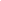 		Appeal ref 18/00036/REFIPC still have no objections but we reiterate our concerns about the height of the building      Any Other Business:There was no other business




. 


